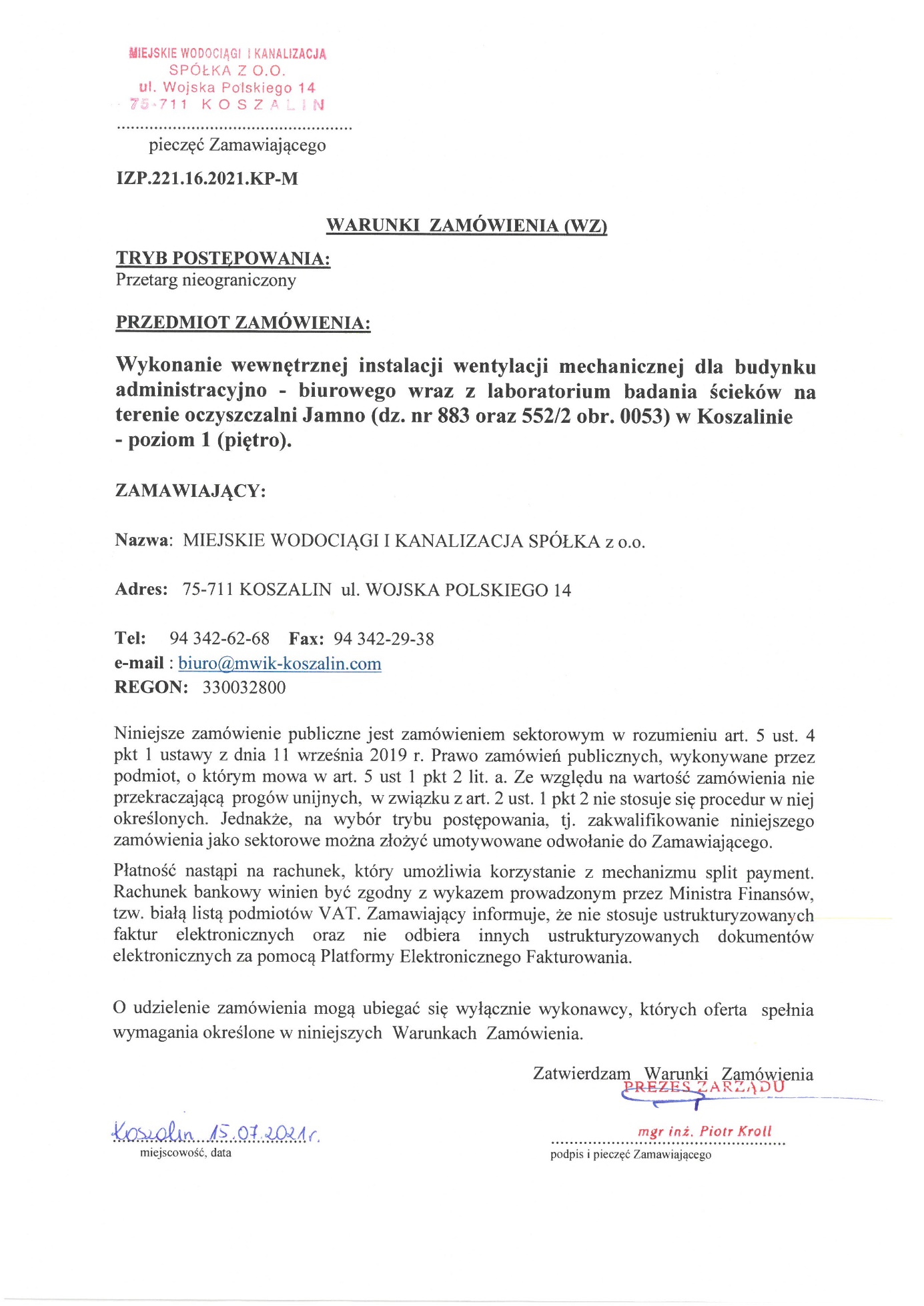 ...................................................       pieczęć ZamawiającegoIZP.221.16.2021.KP-MWARUNKI  ZAMÓWIENIA (WZ)TRYB POSTĘPOWANIA:       Przetarg nieograniczony PRZEDMIOT ZAMÓWIENIA:Wykonanie wewnętrznej instalacji wentylacji mechanicznej dla budynku administracyjno - biurowego wraz z laboratorium badania ścieków na terenie oczyszczalni Jamno (dz. nr 883 oraz 552/2 obr. 0053) w Koszalinie- poziom 1 (piętro).ZAMAWIAJĄCY:Nazwa:  MIEJSKIE WODOCIĄGI I KANALIZACJA SPÓŁKA z o.o.Adres:   75-711 KOSZALIN  ul. WOJSKA POLSKIEGO 14Tel:     94 342-62-68    Fax:  94 342-29-38e-mail : biuro@mwik-koszalin.comREGON:   330032800Niniejsze zamówienie publiczne jest zamówieniem sektorowym w rozumieniu art. 5 ust. 4 
pkt 1 ustawy z dnia 11 września 2019 r. Prawo zamówień publicznych, wykonywane przez podmiot, o którym mowa w art. 5 ust 1 pkt 2 lit. a. Ze względu na wartość zamówienia nie przekraczającą  progów unijnych,  w związku z art. 2 ust. 1 pkt 2 nie stosuje się procedur w niej określonych. Jednakże, na wybór trybu postępowania, tj. zakwalifikowanie niniejszego zamówienia jako sektorowe można złożyć umotywowane odwołanie do Zamawiającego.Płatność nastąpi na rachunek, który umożliwia korzystanie z mechanizmu split payment. Rachunek bankowy winien być zgodny z wykazem prowadzonym przez Ministra Finansów, tzw. białą listą podmiotów VAT. Zamawiający informuje, że nie stosuje ustrukturyzowanych faktur elektronicznych oraz nie odbiera innych ustrukturyzowanych dokumentów elektronicznych za pomocą Platformy Elektronicznego Fakturowania.O udzielenie zamówienia mogą ubiegać się wyłącznie wykonawcy, których oferta  spełnia  wymagania określone w niniejszych  Warunkach  Zamówienia.						      	        Zatwierdzam Warunki Zamówienia							..........................................                                     		...................................................         miejscowość, data                                                                                                  	podpis i pieczęć ZamawiającegoZAMAWIAJĄCY:Miejskie Wodociągi i Kanalizacja Spółka z o.o. z siedzibą w Koszalinie przy ul. Wojska Polskiego 14 tel./fax.   94 342 62 68, 342 29 38TRYB UDZIELENIA ZAMÓWIENIAPrzetarg nieograniczony. Niniejsze zamówienie publiczne jest zamówieniem sektorowym w rozumieniu art. 5 ust. 4  pkt 1 ustawy z dnia 11 września 2019 r. Prawo zamówień publicznych, wykonywane przez podmiot, o którym mowa w art. 5 ust 1 pkt 2 lit. a. Ze względu na wartość zamówienia nie przekraczającą  progów unijnych,  w związku z art. 2 ust. 1 pkt 2 nie stosuje się procedur w niej określonych. Postępowanie o udzielenie zamówienia prowadzone jest zgodnie z Regulaminem zamówień sektorowych Miejskich Wodociągów i Kanalizacji Sp. z o.o. w Koszalinie.Zamawiający przewiduje możliwość zastosowania procedury określonej w dyspozycji art. 44 Regulaminu zamówień sektorowych Miejskich Wodociągów i Kanalizacji Sp. z o.o. w Koszalinie tzn. Zamawiający najpierw dokona oceny ofert, a następnie zbada, czy wykonawca, którego oferta została oceniona jako najkorzystniejsza, nie podlega wykluczeniu oraz spełnia warunki udziału w postępowaniu.OPIS PRZEDMIOTU ZAMÓWIENIA:Przedmiotem zamówienia jest wykonanie poziom 1 (piętro):wewnętrznej instalacji wentylacji mechanicznej ogólnej pomieszczeń administracyjno – biurowych oraz laboratorium,wentylacji wyciągowej pod dygestorium,wentylacji kompensacyjnej nawiewnej dla potrzeb działania dygestorium,wentylacji elementów wyposażenia laboratorium ( szafa na odczynniki ). wymiana istniejących rozdzielnic elektrycznych: głównej budynkowej i piętrowej oraz wykonanie rozdzielnicy dla budowanego układu wentylacji nawiewnej, wyciągowej, kompensacyjnej.niezbędnych instalacji elektrycznych do zasilania i sterowania budowanego układu wentylacji oraz włączenia istniejących instalacji elektrycznych i sterowniczych do modernizowanych rozdzielnic.Wspólny Słownik Zamówień – kod 45331210-1 – Instalowanie wentylacjiZamówienie obejmuje remont i przebudowę instalacji wentylacji mechanicznej poziom 1 (piętro).Zamówienie nie obejmuje wentylacji mechanicznej nawiewno-wywiewnej sali konferencyjnej.	Część biurowa obiektu posiada częściowo funkcjonującą wentylację wywiewną grawitacyjną opartą na murowanych kanałach grawitacyjnych wyprowadzonych ponad dach. Na kanałach wentylacyjnych zamontowane są kratki wentylacyjne (pod sufitami). Część kanałów wentylacyjnych zakończona jest na dachu wentylatorami wywiewnymi. Wentylacja grawitacyjna tych pomieszczeń nie działa prawidłowo, ponieważ nie ma kompensacji powietrza z zewnątrz.	Toalety zlokalizowane w obiekcie wyposażone są w wentylację mechaniczną wywiewną. Wywiew z tych pomieszczeń realizowany jest za pomocą zaworów wentylacyjnych i kratek zamontowanych na kanałach oraz wentylatorów wywiewnych. Wentylacja mechaniczna tych pomieszczeń nie działa prawidłowo, ponieważ nie ma kompensacji powietrza z zewnątrz.	Część laboratoryjna posiada częściowo działającą wentylację mechaniczną wywiewną. Wywiew powietrza z pomieszczeń realizowany jest za pomocą zaworów wentylacyjnych oraz kratek zamontowanych na kanałach wentylacyjnych. Kanały wentylacyjne prowadzone są pod stropami, częściowo w przestrzeni sufitu podwieszanego. Kanały wyprowadzone są ponad dach do wentylatorów dachowych. Wentylacja mechaniczna tych pomieszczeń nie działa prawidłowo, ponieważ nie ma kompensacji powietrza z zewnątrz.	W budynku, w części laboratoryjnej, znajdują się m.in. dwa dygestoria oraz jedno dygestorium (do planowanej wymiany na większe) oraz okap. Dygestoria mają wydajność odpowiednio około 1500 m3/h i 1800 m3/h, planowane nowe dygestorium będzie miało wydajność około 1650 m3/h. Dwa duże dygestoria podłączone są do prawidłowo działających wentylatorów dachowych. Trzecie dygestorium, które będzie wymieniane na nowe, również jest podłączone do wentylatora dachowego (niniejszy projekt obejmuje wymianę tego wentylatora na nowy - dostosowany do nowego dygestorium). Wentylacja mechaniczna dygestoriów nie działa prawidłowo, ponieważ nie ma kompensacji powietrza z zewnątrz.W pomieszczeniach biurowych zlokalizowanych na kondygnacjacji +1 wykonać wentylację mechaniczną wywiewną higrosterowaną – zależną od ilości pary wodnej w pomieszczeniu.	Nawiew powietrza zrealizować poprzez nawiewniki okienne higrosterowane. 	Wywiew powietrza zrealizować poprzez kratki wentylacyjne – dedykowane do systemu higrosterowanego – zamontowane na istniejących kanałach wentylacji grawitacyjnej. Kratki zamontować pod sufitami.Na dachu, na każdym pionie wentylacyjnym, należy zamontować wentylator dachowy, który dostosowuje prędkość do stopnia otwarcia nawiewników i kratek.Obecnie na elewacji budynku znajduje się stalowa drabina prowadząca na dach. W związku ze złym stanem technicznym drabiny zaprojektowano jej likwidację i budowę nowej – dostosowanej do aktualnych przepisów. Wykonać drabinę z koszem ochronnym. Przed demontażem istniejących rozdzielnic: rozdzielnicy głównej i piętrowej, należy zinwentaryzować istniejące obwody elektryczne i wprowadzić do nowobudowanych rozdzielnic. Nowobudowaną instalacje zasilającą układ wentylacji oraz sterowniczą, należy prowadzić natynkowo w odpowiednio dobranych korytkach – kanałach kablowych. W przypadku możliwości wykorzystania istniejącej instalacji elektrycznej i sterowniczej w zakresie przygotowania do zasilenia nowego, planowanego dygestorium wraz z wentylatorem wyciągowym, należy ją wykorzystać po wcześniejszej diagnostyce potwierdzającej właściwy stan techniczny.Urządzenia do zdalnego monitorowania, wizualizowania układu wentylacji zamontować w pobliżu rozdzielnic piętrowych.W zakresie nowobudowanej rozdzielnicy głównej: należy wyposażyć ją w sygnalizację aktualnego kierunku zasilania: sekcja 1 - sekcja 2 na drzwiach elewacyjnych oraz w odpowiednie elementy sterownicze do umożliwienia przełączenia trybu automatycznego na ręczne wysterowanie wyboru sekcji zasilania. W przypadku doboru aparatu wyposażonego w przyciski sterujące na własnej obudowie, nie ma konieczności zabudowy zewnętrznych elementów sterowania elektrycznego wyboru sekcji. Aparat SZR należy dobrać w oparciu o funkcjonalność aparatu Hager HIC4xxA z niezbędnymi akcesoriami np. szyny mostkujące, przyłącza przewodów obwodów pomiarowych, pokrywy zacisków, blok styków pomocniczych itp.. Rozdzielnia główna zostanie zabudowana w miejscu istniejącej, w pomieszczeniu ogólnodostępnym, stąd konieczność odpowiedniego zabezpieczenia drzwi elewacyjnych zamkiem z wkładką na klucz. W związku z koniecznością przeniesienia zabezpieczeń obwodów zasilania gniazd komputerowych z istniejącej rozdzielnicy, należy je przenieść do obszaru nowobudowanej rozdzielnicy głównej zgodnie z projektem oraz zabudować elementy sieci informatycznej w oddzielnej obudowie 19”, która będzie wyposażona w patch panel oraz przełącznik sieciowy o ilości portów odpowiadającej istniejącej ilości obwodów LAN.Wszystkie nowobudowane rozdzielnice powinny być odpowiednio wentylowane.Szczegółowy zakres robót objętych zamówieniem przedstawiony jest w Projekcie Wykonawczym, Projekcie Technicznym – branża elektryczna, który stanowi załącznik do niniejszych warunków zamówienia.Szczegółowy zakres robót zawierają, załączone do niniejszych warunków zamówienia:projekt wykonawczy,projekt techniczny – branża elektryczna,ekspertyza techniczna,szczegółowa specyfikacja techniczna,przedmiar robót.Do wglądu u Zamawiającego (na miejscu) – Koszalin ul. Wojska Polskiego 14 pokój nr 005.Przedmiar robót jest elementem pomocniczym i nie może być wyłączną podstawą do sporządzenia szczegółowego kosztorysu ofertowego, szczegółowy kosztorys ofertowy należy przygotować na podstawie projektu wykonawczego, projektu technicznego– branża elektryczna i w Warunkach Zamówienia. Ogólne warunki wykonania prób:Próby przeprowadza Wykonawca w ścisłej współpracy z Inspektorem Nadzoru.Harmonogram robót ma być uzgodniony przed rozpoczęciem pracy (roboty nie mogą zakłócać pracy Laboratorium).Wymagane jest, aby sprzęt i/lub instalacje były kontrolowane i testowane jak tylko będą dostępne do tego celu.Wykonawca zawiadamia z wyprzedzeniem wszystkie strony uczestniczące próbach.Personel Wykonawcy ma być w pełni zaznajomiony z rodzajem wyposażenia, jaki ma testować.Próby należy wykonać z precyzją i zgodnie z przepisami.Narzędzia, sprzęt i urządzenia do prób dostarcza Wykonawca.Przed rozpoczęciem prób Wykonawca przedkłada Inspektorowi spis sprzętu do prób w celu zatwierdzenia. Cały sprzęt do prób ma być w dobrym stanie.Przed rozpoczęciem prób należy uzyskać zgodę Inspektora na ich procedurę.Wykonawca zapewni, że będą spełnione wszystkie lokalne, ustawowe i inne wymagania bezpieczeństwa i że jego personel jest całkowicie zaznajomiony z tymi wymaganiami.Wykonawca sporządzi protokoły wszystkich prób.Podpisana kopia każdego protokołu zostaje przedłożona Inspektorowi.OPIS SPOSOBU OBLICZANIA CENY:Cenę za wykonanie zamówienia należy podać w PLN netto i brutto z podatkiem VAT. Cena powinna obejmować  wszystkie koszty realizacji robót.W cenie za wykonanie zadania należy ponadto uwzględnić koszty:podstawowego przedmiotu zamówienia,zakupu materiałów, pobranej wody i odprowadzenia ścieków,pobranej energii,uporządkowania terenu po robotach,zabezpieczenia zaplecza budowy na czas wykonywania robót,wykonania planu bezpieczeństwa i ochrony zdrowia,wywozu gruzu i odpadów powstałych podczas robót,wszelkich odszkodowań i opłat za zniszczenia lub uszkodzenia powstałe podczas realizacji przedmiotu zamówienia,i inne koszty niezbędne do wykonania przedmiotu Łączna cena zaproponowana w formularzu oferty powinna stanowić sumę wszystkich elementów składowych robót zaoferowanych w ofercie.W przypadku stwierdzenia omyłek w obliczeniu ceny Zamawiający uzna za prawidłowe ceny za elementy składowe robót dokona poprawienia omyłek poprzez ponowne prawidłowe zsumowanie tych elementów z konsekwencją dokonanych poprawek.OPIS CZĘŚCI ZAMÓWIENIA:Zamawiający nie przewiduje dzielenia zamówienia na części (składania ofert częściowych).INFORMACJA O PRZEWIDYWANYCH ZAMÓWIENIACH UZUPEŁNIAJACYCH:Zamawiający nie przewiduje udzielenia zamówienia uzupełniającego.OPIS SPOSOBU PRZEDSTAWIENIA OFERT WARIANTOWYCH ORAZ WARUNKI, JAKIM MUSZĄ ODPOWIADAĆ OFERTY WARIANTOWE:Zamawiający nie przewiduje składania ofert wariantowych.TERMIN WYKONANIA ZAMÓWIENIA:Wymagany termin realizacji zamówienia:rozpoczęcie: z dniem przekazania placu budowy zakończenie: do dnia 01.12.2021r.WARUNKI UDZIAŁU W POSTĘPOWANIU ORAZ OPIS SPOSOBU DOKONANIA OCENY SPEŁNIENIA TYCH WARUNKÓW:O udzielenie zamówienia mogą ubiegać się wykonawcy którzy spełniają warunki dotyczące:zdolności do występowania w obrocie gospodarczym,uprawnień do prowadzenia określonej działalności gospodarczej lub zawodowej o ile wynika to z odrębnych przepisów,sytuacji ekonomicznej i finansowej,zdolności technicznej lub zawodowej.Potwierdzenia wymagają następujące warunki:Wykonawca musi być  ubezpieczony od odpowiedzialności cywilnej od prowadzonej działalności, musi posiadać środki własne lub posiada zdolność kredytową wystarczającą do realizacji zamówienia w wysokości minimum 200 000,00 zł.Wykonawca w okresie ostatnich pięciu lat przed upływem terminu składania oferty, a jeżeli okres prowadzenia działalności jest krótszy w tym okresie, wraz z podaniem ich rodzaju, wartości, daty i miejsca wykonania i podmiotów, na rzecz których roboty te zostały wykonane, z załączeniem dowodów określających czy te roboty budowlane zostały wykonane należycie, w szczególności informacji o tym czy roboty zostały  wykonane zgodnie z zasadami sztuki budowlanej i prawidłowo ukończone, przy czym dowodami, o których mowa, są referencje bądź inne dokumenty wystawione przez podmiot, na rzecz którego roboty budowlane były wykonywane, a jeżeli z uzasadnionej przyczyny o obiektywnym charakterze wykonawca nie jest w stanie uzyskać tych dokumentów- inne dokumenty. Wykonawca musi udokumentować co najmniej:wykonanie wewnętrznej wentylacji mechanicznej o wartości minimum 200 000,00 netto.Wykonawca udokumentuje dysponowanie minimum: 1 osobę pełniącą funkcje kierownika budowy z uprawnieniami w specjalności instalacyjnej w zakresie sieci, instalacji i urządzeń cieplnych, wentylacyjnych, gazowych, wodociągowych i kanalizacyjnych do kierowania robotami budowlanymi, 1 osobę z uprawnieniami w specjalności instalacyjnej w zakresie sieci, instalacji i urządzeń elektrycznych i elektroenergetycznych oraz 1 osobę z uprawnieniami w specjalności konstrukcyjnej w zadaniu zabudowy drabiny na elewacji zewnętrznej budynku.Osoby te muszą posiadać stosowne uprawnienia budowlane: wpis w drodze decyzji do centralnego rejestru osób posiadających uprawnienia budowlane oraz wpis na listę członków właściwej izby samorządu zawodowego, potwierdzony zaświadczeniem  wydanym przez tą izbę zgodnie z wymaganiami ustawy Prawo Budowlane.O udzielenie zamówienia mogą ubiegać się wykonawcy, którzy nie podlegają wykluczeniu na podstawie art. 18 Regulaminu udzielania zamówień sektorowych MWiK Sp. z o.o.Wykonawca może polegać na zdolnościach lub sytuacji innych podmiotów, musi udowodnić zamawiającemu, że podczas realizacji zamówienia będzie dysponował niezbędnymi zasobami tych podmiotów. Podmiot ten przedstawia zobowiązanie do oddania wykonawcy do dyspozycji niezbędnych zasobów na potrzeby realizacji zamówienia.Wykonawcy mogą o udzielenie zamówienia ubiegać się wspólnie, ustanawiając pełnomocnika do reprezentowania ich w postępowaniu o udzielenie zamówienia lub do reprezentowania w postępowaniu i zawarcia umowy w postępowaniu.Przepisy dotyczące wykonawcy stosuje się odpowiednio do wykonawców wspólnie ubiegających się o zamówienie.Jeżeli oferta wykonawców ubiegających się wspólnie o zamówienia została wybrana, zamawiający może żądać przed zwarciem umowy w sprawie zamówienia umowy regulującej współpracę tych wykonawców.Zamawiający oceni spełnienia tych warunków na podstawie złożonych oświadczeń i dokumentów. Oświadczenia powinny być podpisane przez upoważnionego przedstawiciela wykonawcy, a dokumenty w formie oryginału lub potwierdzonej przez upoważnionego przedstawiciela kopii.Brak wymaganych oświadczeń i dokumentów będzie skutkowało odrzuceniem oferty.OŚWIADCZENIA I DOKUMENTY JAKIE MAJĄ DOSTARCZYĆ WYKONAWCY W CELU POTWIERDZENIA SPEŁNIENIA WARUNKÓW UDZIAŁU W POSTĘPOWANIU:W celu potwierdzenia spełnienia warunków udziału w postępowaniu należy złożyć następujące oświadczenia i dokumenty stanowiące załącznik do oferty:Formularz oferty Załącznik  nr 1Oświadczenie dotyczące spełnienia warunków udziału w postępowaniu.Załącznik  nr 2Wykonawca w okresie ostatnich pięciu lat przed upływem terminu składania oferty, a jeżeli okres prowadzenia działalności jest krótszy w tym okresie, wraz z podaniem ich rodzaju, wartości, daty i miejsca wykonania i podmiotów, na rzecz których roboty te zostały wykonane, z załączeniem dowodów określających czy te roboty budowlane zostały wykonane należycie, w szczególności informacji o tym czy roboty zostały  wykonane zgodnie z zasadami sztuki budowlanej i prawidłowo ukończone, przy czym dowodami, o których mowa, są referencje bądź inne dokumenty wystawione przez podmiot, na rzecz którego roboty budowlane były wykonywane, a jeżeli z uzasadnionej przyczyny o obiektywnym charakterze wykonawca nie jest w stanie uzyskać tych dokumentów- inne dokumenty. Wykonawca musi udokumentować co najmniej:wykonanie wewnętrznej wentylacji mechanicznej o wartości minimum 200 000,00 netto.Załącznik  nr 3Wykaz osób, skierowanych przez wykonawcę do realizacji zamówienia, w szczególności odpowiedzialnych za kierowanie robotami budowlanymi, wraz z informacjami na temat ich kwalifikacji zawodowych, uprawnień, doświadczenia i  wykształcenia niezbędnych do wykonania zamówienia, a także zakresu wykonywanych przez nie czynności oraz informacją o podstawie do dysponowania tymi osobami.Załącznik nr 4Oświadczenie, że osoby, które będą uczestniczyć w wykonywaniu zamówienia, posiadają wymagane uprawnienia i aktualny wpis do właściwej izby samorządu zawodowego.Załącznik nr 5Informacja z banku lub spółdzielczej kasy oszczędnościowo-kredytowej, potwierdzającej wysokość posiadanych środków finansowych lub zdolność kredytową wykonawcy, wystawionej nie wcześniej niż 3 miesiące przed upływem terminu składania ofert.Załącznik  nr 6Opłacona polisa wraz z dowodem opłaty, a w przypadku jej braku inny dokument potwierdzający, że wykonawca jest ubezpieczony od odpowiedzialności cywilnej w zakresie prowadzonej działalności związanej z przedmiotem zamówienia.W przypadku oferty składanej przez Wykonawców ubiegających się wspólnie o udzielenie zamówienia, oświadczenia o spełnieniu każdego z warunków składa co najmniej jeden z tych wykonawców albo wszyscy wspólnie.W celu wykazania braku podstaw do wykluczenia z postępowania wykonawca składa następujące dokumenty:Załącznik  nr 7Oświadczenie dotyczące przesłanek wykluczenia z postępowania.  Na dzień składania ofert Wykonawca składa oświadczenie o spełnieniu warunków udziału 
w postępowaniu, braku podstaw do wykluczenia. Jeżeli wykonawca powołuje się na zasoby innych podmiotów przy realizacji zamówienia zamieszcza informacje o tych podmiotach 
w oświadczeniach.Ponad to należy do oferty załączyć następujące dokumenty:Załącznik nr 8Dowód wpłaty wadium.Załącznik nr 9Szczegółowy kosztorys ofertowy z zestawieniem materiałów.Uwaga:Wszystkie powyższe dokumenty muszą być, pod rygorem odrzucenia oferty, wypełnione i podpisane przez upoważnionych przedstawicieli Wykonawcy zgodnie z dokumentem określającym status prawny Wykonawcy lub załączonym do oferty pełnomocnictwem.Załącznik nr 10Oświadczenie o przynależności do grupy kapitałowej – oświadczenie należy złożyć droga elektroniczną na adres: biuro@mwik-koszalin.com do trzech dni od dnia otwarcia ofert.Załącznik nr 11Oświadczenie wykonawcy w zakresie wypełnienia obowiązków informacyjnych przewidzianych w art. 13 lub art. 14 RODOOPIS SPOSOBU UDZIELANIA WYJAŚNIEŃ DOTYCZĄCYCH WARUNKÓW ZAMÓWIENIA Każdy wykonawca ma prawo zwrócić się do zamawiającego o wyjaśnienie treści Warunków Zamówienia.Pytania wykonawców muszą być formułowane na piśmie na adres: Miejskie Wodociągi i Kanalizacja Spółka z o.o. 75-711 Koszalin ul. Wojska Polskiego 14 lub faksem: 94 342-29-38 (potwierdzonym niezwłocznie pismem).  Zamawiający niezwłocznie udzieli wyjaśnienia, chyba że pytanie wpłynęło do Zamawiającego na mniej niż 6 dni przed upływem terminu składania ofert.Zamawiający jednocześnie prześle pisemną treść wyjaśnienia wszystkim wykonawcom, którzy pobrali Warunki Zamówienia i zamieści na stronie internetowej MWiK.W szczególnie uzasadnionych przypadkach, Zamawiający może w każdym czasie, przed upływem terminu do składania ofert, zmodyfikować treść Warunków Zamówienia. Dokonane w ten sposób uzupełnienie stanie się częścią Warunków Zamówienia, zostanie przekazane wszystkim wykonawcom i będzie dla nich wiążące.W celu zapewnienia wykonawcom odpowiedniego czasu na wzięcie pod uwagę modyfikacji podczas przygotowywania ich ofert, zamawiający może przedłużyć w miarę potrzeby termin składania ofert.Zamawiający nie przewiduje zwołania zebrania oferentów. WSKAZANIE OSÓB UPRAWNIONYCH DO POROZUMIEWANIA SIĘ 
Z WYKONAWCAMI:Osobami uprawnionymi do porozumiewania się z wykonawcami są:Tomasz Czeczotka – Kierownik Zakładu Wodociągów  tel. 94 342 62 68 lub 604 488 848Jarosław Kamiński – Kierownik Działu Obsługi Energetycznej tel. 94 342 06 29 wew. 47 lub 608 688 200Roman Pieślak – Kierownik Działu Inwestycji, Remontów i Zamówień Publicznych 
tel. 94 342-62-68 wew.81 Ewa Wołyniec – Z-ca Kierownika Działu Inwestycji, Remontów i Zamówień Publicznych tel. 94 342-62-68 wew.87 Katarzyna Pietniunas-Mardziel – Specjalista w Dziale Inwestycji, Remontów i Zamówień Publicznych tel. 94 342-62-68 wew. 68             WYMAGANIA DOTYCZĄCE WADIUM:Wykonawca przystępujący do przetargu jest obowiązany wnieść wadium w wysokości: 
8 000,00 zł  (słownie: osiem tysięcy zł 00/100)Oferta, która nie będzie zabezpieczona dopuszczalną formą wadium zostanie odrzucona.Wadium może być wniesione w pieniądzu, gwarancjach bankowych, gwarancjach ubezpieczeniowych, poręczeniu bankowym.Wadium wpłacane w pieniądzu:należy wnieść przelewem na rachunek Zamawiającego: PKO BP  I Oddział Centrum w Koszalinie nr 84 1020 2791 0000 7302 0009 3609,wniesione w pieniądzu wadium musi się znaleźć na koncie zamawiającego przed termin otwarcia ofert,zamawiający przechowa na rachunku bankowym i zwróci je na rachunek bankowy wskazany przez wykonawcę.Wadium wpłacone w innej formie niż pieniądz:oryginalne dokumenty należy złożyć w kasie Spółki przed terminem otwarcia ofert, a kserokopię dołączyć do oferty.Zamawiający niezwłocznie zwróci wadium, jeżeli:upłynął termin związania z ofertą w pkt. 14 warunków zamówienia,zawarto umowę w sprawie zamówienia,zamawiający unieważnił postępowanie o udzielenie zamówienia.Zamawiający zwróci  niezwłocznie wadium na wniosek wykonawcy:który wycofa ofertę przed terminem wyznaczonym do składania ofert,który został wykluczony z postępowania,którego oferta została odrzucona.Zamawiający zatrzyma wadium, jeżeli wykonawca, którego oferta została wybrana:odmówi podpisania umowy na warunkach określonych w ofercie,nie wniósł wymaganego zabezpieczenia należytego umowy (jeśli było wymagane),zawarcie umowy stanie się niemożliwe z przyczyn leżących po stronie wykonawcy.TERMIN ZWIĄZANIA OFERTĄ:Wykonawca jest związany niniejszą ofertą od upływu terminu otwarcia ofert przez 30 dni. OPIS PRZYGOTOWANIA OFERTY:Oferta musi być sporządzona w języku polskim, pismem czytelnym. Treść oferty musi odpowiadać treści Warunków Zamówienia.Oferta oraz wszystkie wymagane załączniki wymagają podpisu osób uprawnionych do reprezentowania firmy. Poprawki w ofercie muszą być naniesione czytelnie oraz opatrzone podpisem osoby uprawnionej do podpisania oferty. Wymagane dokumenty należy przedstawić w formie oryginałów lub kserokopii. Dokumenty złożone w formie kserokopii muszą być opatrzone klauzulą „za zgodność z oryginałem”, podpisane i datowane przez wykonawcę.Oferty składa się w jednym egzemplarzu.Ofertę, zawierającą wszystkie wymagane Warunkami Zamówienia dokumenty, należy złożyć zszytą w nieprzejrzystej, zamkniętej kopercie opatrzoną napisem „OFERTA”.Kopertę, opatrzoną nazwą i dokładnym adresem wykonawcy  należy opisać:Wykonanie wewnętrznej instalacji wentylacji mechanicznej dla budynku administracyjno - biurowego wraz z laboratorium badania ścieków na terenie oczyszczalni Jamno (dz. nr 883 oraz 552/2 obr. 0053) w Koszalinie- poziom 1 (piętro)Nie otwierać przed godz. 1015 w dniu 30.07.2021r.Każdy wykonawca może złożyć tylko jedną ofertę.MIEJSCE I TERMIN SKŁADANIA I OTWARCIA OFERT:Oferty należy składać do dnia 30.07.2021r.. do godz. 1000 w siedzibie Zamawiającego w Koszalinie przy ul. Wojska Polskiego 14. - Biuro Handlowe Spółki (sklep)Otwarcie ofert nastąpi w dniu 30.07.2021r.o godz. 1015 w siedzibie Zamawiającego w Koszalinie przy ul. Wojska Polskiego 14- sala 313. Otwarcie ofert jest jawne. Bezpośrednio przed otwarciem ofert zamawiający poda kwotę jaką zamierza przeznaczyć na sfinansowanie zamówienia. Po otwarciu ofert zamawiający poda nazwy (firmy) oraz adresy wykonawców, a także informacje dotyczące ceny, terminu wykonania zamówienia, okresu gwarancji i warunków płatności zawartych w ofertach. Na stronie internetowej zamawiający zamieści informacje z otwarcia ofert dotyczące: kwoty jaką zamierza przeznaczyć na sfinansowanie zamówienia,firmy oraz adresy wykonawców którzy złożyli oferty w terminie,ceny, termin wykonania zamówienia, okres gwarancji i warunki płatności zawarte w ofertach.OPIS KRYTERIÓW, KTÓRYMI ZAMAWIAJĄCY BĘDZIE SIĘ KIEROWAŁ PRZY WYBORZE OFERTY ORAZ OPIS SPOSOBU OBLICZENIA CENY:Kryterium wyboru najkorzystniejszej oferty będzie cena brutto za wykonanie całego zadania (z VAT)  – 100%.Cena zgodna ze wzorem: C= (Cn :  Cb) x 100 x 100%= ilość uzyskanych punktówgdzie:Cn - najniższa cena oferty brutto spośród ofert nieodrzuconychCb – cena oferty badanej nieodrzuconej100 – wskaźnik stały100% - procentowe znaczenie kryterium ceny Zamawiający uzna za najkorzystniejsza ofertę która uzyska największą liczbę punktów.INFORMACJE DOTYCZACE WALUT OBCYCH:Wszelkie rozliczenia odbywać się będą w złotych polskich.WYMAGANIA DOTYCZĄCE ZABEZPIECZENIA NALEŻYTEGO UMOWY:Zamawiający nie przewiduje wniesienia zabezpieczenia należytego wykonania umowy. ISTOTNE DLA STRON POSTANOWIENIA UMOWY:Zamawiający wymaga, aby wykonawca zawarł umowę o zamówienie zgodną ze wzorem, który stanowi załącznik do niniejszych warunków zamówienia.INFORMACJA O FORMALNOSCIACH JAKIE POWINNY BYĆ DOPEŁNIONE PO WYBORZE OFERTY W CELU ZAWARCIA UMOWY W SPRAWIE ZAMÓWIENIA:Przed zawarciem umowy Wykonawca, którego oferta zostanie wybrana jako najkorzystniejsza powinien:dostarczyć Zamawiającemu kopię uprawnień budowlanych osób biorących udział 
w realizacji zamówienia wraz z aktualnym zaświadczeniem z właściwej izby samorządu zawodowego,w przypadku podmiotów ubiegających się o zamówienie wspólnie, umowę regulującą współpracę tych podmiotówharmonogram realizacji robót.ŚRODKI OCHRONY PRAWNEJ PRZYSŁUGUJĄCE WYKONAWCY W TOKU POSTĘPOWANIA O UDZIELENIE ZAMÓWIENIA:Niniejsze zamówienie publiczne jest zamówieniem sektorowym w rozumieniu art. 5 ust 4 pkt 1 ustawy z dnia 11 września 2019 r. Prawo zamówień publicznych, wykonywane przez podmiot, o którym mowa w art. 5 ust 1 pkt 2 lit. a. Ze względu na wartość zamówienia nie przekraczającą  progów unijnych,  w związku z art. 2 ust. 1 pkt 2 nie stosuje się procedur w niej określonych. Jednakże,  na  wybór trybu postępowania, tj. zakwalifikowanie niniejszego zamówienia jako sektorowe można złożyć umotywowane odwołanie do Zamawiającego.  ...............................................   pieczęć adresowa  Wykonawcy				..................................dnia .........................FORMULARZ OFERTOWYMiejskie Wodociągi i KanalizacjaSpółka z o.o.75-711 Koszalinul. Wojska Polskiego 14………………………………………………………………………………………………..……………………………………………………………………………………………………..(nazwa firmy, siedziba)NIP ………………………………………. REGON…………………………………………..tel./fax. ……………………………………. e-mail ……………………………………………Przystępując do postępowania w sprawie udzielenia zamówienia, na wykonanie:Wykonanie wewnętrznej instalacji wentylacji mechanicznej dla budynku administracyjno - biurowego wraz z laboratorium badania ścieków na terenie oczyszczalni Jamno (dz. nr 883 oraz 552/2 obr. 0053) w Koszalinie - poziom 1 (piętro).Oferujemy realizację w/w zadania za cenę ofertową, obliczoną zgodnie z wymogami pobranymi od zamawiającego Warunkami Zamówienia w wysokości:cena netto za wykonanie  za wykonanie całości przedmiotu zamówienia wynosi …………………zł (słownie: ………………………………………………………………..zł)   cena brutto wraz z należytym podatkiem VAT w wysokości … %, wynosi: ……………… zł (słownie:…………………….……………………………………………………...………. zł) Całość zamówienia zobowiązujemy się wykonać w terminie: …………………………..…….Oświadczamy, że akceptujemy warunki płatności …................. dni po złożeniu faktury i kary umowne określone przez zamawiającego.Oświadczamy, że na  wykonane roboty udzielimy ……………….................  lat gwarancji.(należy bezwzględnie wypełnić miejsca wykropkowane)Oświadczamy, że przewidujemy/nie przewidujemy  powierzenie podwykonawcom realizacje zamówienia w części ……………………………………………………………………………Jednocześnie oświadczamy, że:Zapoznaliśmy się ze Warunkami  Zamówienia i przed złożeniem niniejszej oferty jesteśmy związani zawartymi w niej zasadami postanowień,Posiadamy uprawnienia do realizacji przedmiotowego zamówienia zgodnie 
z obowiązującymi przepisami,Niniejsza oferta w pełni spełnia wymagania zawarte w WZ,Zdobyliśmy wszystkie niezbędne informacje do przygotowania oferty,Pozostajemy związani niniejszą ofertą przez 30 dni od dnia, w którym upłynął termin składania ofert,Zapoznaliśmy się z treścią wzoru umowy, który został załączony do WZ  i zobowiązujemy się w przypadku wyboru naszej oferty do zawarcia umowy na wymienionych w niej warunkach i w miejscu i terminie wyznaczonym przez Zamawiającego.Załącznikami do niniejszej oferty są:Załącznik nr 1 …………………………………………………………………………..Załącznik nr 2 …………………………………………………………………………..Załącznik nr 3 …………………………………………………………………………..Załącznik nr 4 …………………………………………………………………………..Załącznik nr 5 …………………………………………………………………………..Załącznik nr 6 …………………………………………………………………………..Załącznik nr 7 …………………………………………………………………………..Załącznik nr 8 …………………………………………………………………………..Załącznik nr 9 …………………………………………………………………………..Załącznik nr 10 ………………………………………………………………………….Załącznik nr 11 ………………………………………………………………………….Oferta składa się z ……………. stron ponumerowanych…………….……. (miejscowość), dnia ………….……. r. 							…………………………………………(podpis)PROJEKT   UMOWYzawarta w  dniu ............................w Koszalinie, pomiędzyMiejskimi Wodociągami i Kanalizacją w Koszalinie Spółką z o.o. z siedzibą w Koszalinie przy ul. Wojska Polskiego 14 wpisaną do Rejestru Przedsiębiorców Krajowego Rejestru Sądowego pod numerem KRS 0000031299, akta rejestrowe przechowywane są w Sądzie Rejonowym w Koszalinie IX Wydział Krajowego Rejestru Sądowego, NIP 669-050-14-95, REGON 330032800, wysokość Kapitału Zakładowego 182.611.500,00zł, zwaną dalej „Zamawiającym” reprezentowaną przez:............................................. - ............................................................................................... - ..................................................a,....................................................................................................................................................................................................................................................................................................................... zwanym dalej „Wykonawcą” reprezentowana przez:............................................. - ............................................................................................... - ..................................................na:Wykonanie wewnętrznej instalacji wentylacji mechanicznej dla budynku administracyjno - biurowego wraz z laboratorium badania ścieków na terenie oczyszczalni Jamno (dz. nr 883 oraz 552/2 obr. 0053) w Koszalinie - poziom 1 (piętro).w wyniku postępowania o udzielenie zamówienia sektorowego w trybie przetargu nieograniczonego, na podstawie oferty złożonej przez Wykonawcę, wybranej jako najkorzystniejszą, przy zastosowanym kryterium cenowym.§ 1Zamawiający zleca, a Wykonawca przyjmuje do wykonania:wewnętrznej instalacji wentylacji mechanicznej ogólnej pomieszczeń administracyjno – biurowych oraz laboratorium – poziom 1 (piętro),wentylacji wyciągowej pod dygestorium,wentylacji kompensacyjnej nawiewnej dla potrzeb działania dygestorium,wentylacji elementów wyposażenia laboratorium ( szafa na odczynniki ),likwidację istniejących i dostawę oraz zabudowę nowych rozdzielnic: rozdzielnicy głównej, rozdzielnicy piętrowej dla potrzeb własnych, rozdzielnicy na potrzeby zasilania nowobudowanego układu wentylacji oraz do wykonania niezbędnych instalacji elektrycznych i sterowniczych systemu,likwidację istniejącej i budowę nowej – dostosowanej do aktualnych przepisów drabiny (drabinę wykonać z koszem ochronnym) Zakres robót oraz szczegółowe warunki ich realizacji określa: dokumentacja projektowa, szczegółowa specyfikacja techniczna,, warunki zamówienia, oferta przetargowa, które stanowią integralną część niniejszej umowy.Do dnia rozpoczęcia robót Zamawiający zobowiązuje się przekazać Wykonawcy:projekt wykonawczy.§ 2Kierownik budowy jest obowiązany sporządzić lub zapewnić sporządzenie przed rozpoczęciem budowy, planu bezpieczeństwa i ochrony zdrowia, uwzględniając specyfikę obiektu budowlanego i warunki prowadzenia robót budowlanych.Kierownikiem budowy ze strony Wykonawcy będzie ………...kontakt tel. …………...§ 3Wykonawca zobowiązuje się do zawarcia odpowiednich umów ubezpieczenia przed rozpoczęciem robót.Ubezpieczenie zawarte jest na okres obejmujący czas wykonywania umowy 
w zakresie robót objętych umową.Wszelkie kwoty nie pokryte ubezpieczeniem lub nie odzyskane od instytucji ubezpieczającej będą obciążały Wykonawcę.Wykonawca ponosi pełną odpowiedzialność za wykonywane roboty budowlane, składowane materiały od chwili przejęcia placu budowy, aż do dnia odbioru końcowego robót przez Zamawiającego.Wykonawca zobowiązuje się podczas wykonywania robót do przestrzegania „Instrukcji dla Wykonawców Zewnętrznych”. § 4Rozpoczęcie robót objętych umową nastąpi z dniem przekazania placu budowy.Zakończenie prac nastąpi: do dnia 01.12.2021r.		Wykonawca przed przystąpieniem do robót jest zobowiązany jest do zatwierdzenia harmonogramu robót u Zamawiającego ( roboty nie mogą zakłócać pracy Laboratorium).Podstawą odbioru robót będzie protokół odbioru robót.§ 5Za wykonanie robót objętych umową ustala się wynagrodzenie umowne:netto: …………………………..zł. (słownie: ………………………………………zł)brutto, łącznie z podatkiem VAT (w wysokości  … %):  ……………………………zł(słownie: ……………………………………………………………………………zł),Wynagrodzenie umowne ustalone w ust. 1 obejmuje koszty:podstawowego przedmiotu zamówienia,zakupu materiałów, ,pobranej wody i odprowadzenia ścieków,pobranej energii,uporządkowania terenu po robotach,zabezpieczenia zaplecza budowy na czas wykonywania robót,wykonania planu bezpieczeństwa i ochrony zdrowia,wywozu gruzu i odpadów powstałych podczas robót,wszelkich odszkodowań i opłat za zniszczenia lub uszkodzenia powstałe podczas realizacji przedmiotu zamówienia,i inne koszty niezbędne do wykonania przedmiotu Rozliczenie robót objętych umową nastąpi po ich wykonaniu i odebraniu przez Zamawiającego na podstawie protokołu końcowego odbioru robót. Podstawą wystawienia faktur, za wykonanie przedmiotu zamówienia, będzie protokół końcowego odbioru robót podpisany przez Wykonawcę, Zamawiającego i inspektora nadzoru.Zapłata wynagrodzenia przez Zamawiającego nastąpi do 30 dni od daty doręczenia prawidłowo wystawionej przez Wykonawcę faktury  VAT zgodnie z ust. 4  na rachunek bankowy Wykonawcy, który umożliwi korzystanie z mechanizmu split payment. Rachunek bankowy winien być zgodny z wykazem prowadzonym przez Ministra Finansów, tzw. białą listą podmiotów VAT. Zamawiający informuje, że nie stosuje ustrukturyzowanych faktur elektronicznych oraz nie odbiera innych ustrukturyzowanych dokumentów elektronicznych za pomocą Platformy Elektronicznego Fakturowania.Należności regulowane będą z konta Zamawiającego w PKO BP Koszalin 84 1020 2791 0000 7302 0009 3609 na konto Wykonawcy podane na fakturze.Za opóźnienie w spełnieniu świadczenia Wykonawcy przysługują odsetki ustawowe za opóźnienie w transakcjach handlowych.§ 6Wykonawca robót w trakcie ich realizacji obowiązany jest do gospodarowania wytworzonymi odpadami zgodnie z zasadami określonymi ustawą z dnia 14 grudnia 2012r. o odpadach.Wykonawca ponosi pełną odpowiedzialność za odpady powstałe przy realizacji przedmiotu umowy i ich utylizację zgodnie z obowiązującymi w tym zakresie przepisami.Wykonawca zobowiązany jest do dostarczenia Zamawiającemu karty przekazania odpadów najpóźniej do dnia odbioru końcowego robót.§ 7Zamawiający wskaże miejsce poboru wody i zrzutu ścieków. Pełne koszty pobranej wody i odprowadzonych  ścieków poniesie Wykonawca.Po zakończeniu robót Wykonawca zobowiązany jest uporządkować teren budowy i przekazać go Zamawiającemu w terminie ustalonym na odbiór robót.§ 8Nadzór nad realizacją robót z ramienia Zamawiającego sprawować będą: W zakresie nadzoru inwestorskiego inspektorzy nadzoru firmy BETIS Edward Brzóska z siedzibą w Koszalinie przy ul. Promykowej 17.§ 9Zamawiający przystąpi do odbioru końcowego po pisemnym zgłoszeniu przez Wykonawcę zakończenia robót i po potwierdzeniu zakończenia robót przez inspektora nadzoru. W dniu odbioru końcowego Wykonawca zobowiązany jest dostarczyć:dokumentację powykonawczą,atesty i deklaracje zgodności z dyrektywami unijnymi na wszystkie zastosowane materiały,dokumentację techniczno-ruchową urządzeń i układów w języku polskim oraz Instrukcję Eksploatacji systemu,protokoły z prób technicznych i funkcjonalnych potwierdzających skuteczność układów wentylacyjnych,karty przekazania odpadów zgodne z obowiązującymi przepisami,protokoły z badań i pomiarów elektrycznych odbiorczych w tym skuteczności ochrony przeciwporażeniowej,dokumentację z rozruchu w zakresie nastaw parametrów urządzeń,kopię oprogramowania central wentylacyjnych, oprogramowanie narzędziowe do parametryzacji i wizualizacji,Protokół ze szkolenia obsługi eksploatacyjnej układu.W przypadku stwierdzenia wad lub usterek w przedmiocie zamówienia, Wykonawca zobowiązany jest do ich usunięcia w terminie wyznaczonym przez Zamawiającego.§ 10W przypadku niewykonania lub nienależytego wykonania umowy przez Wykonawcę, Zamawiający ma prawo naliczyć Wykonawcy następujące kary umowne:Za opóźnienie w wykonaniu umowy w wysokości 0,3% łącznego wynagrodzenia brutto za każdy dzień opóźnienia w wykonaniu pełnego przedmiotu umowy. Za opóźnienie w usunięciu wad stwierdzonych przy odbiorze w wysokości 0,3 % wynagrodzenia brutto za każdy dzień opóźnienia, liczony od dnia następnego po upływie terminu wyznaczonego przez Zamawiającego na usunięcie wad.W przypadku odstąpienia od umowy przez Zamawiającego z przyczyn leżących po stronie Wykonawcy lub w przypadku odstąpienia od umowy przez Wykonawcę z przyczyn niezawinionych przez Zamawiającego 10% łącznej ceny umownej brutto.§ 11Na roboty będące przedmiotem niniejszej umowy, ustala się okres gwarancyjny wynoszący 36 miesięcy od daty odbioru końcowego.Termin wykonania robót związanych z usunięciem wad w okresie gwarancji będzie każdorazowo określany przez Zamawiającego.Okres gwarancji rozpoczyna się od następnego dnia po podpisaniu protokołu odbioru końcowego, o którym mowa § 4 ust. 3.§ 12Klauzula zachowania danych w poufności:Wszelkie informacje uzyskane przez Wykonawcę w związku z realizacją umowy mogą być wykorzystywane tylko w celu realizacji umowy. Wykonawca zachowa również w tajemnicy postanowienia zawarte w  niniejszej umowie.  Wykonawca będzie zachowywać zasady poufności w stosunku do wszystkich informacji związanych z sama umową oraz jej wykonaniem, w okresie obowiązywania niniejszej Umowy oraz w okresie 5 lat po jej wygaśnięciu lub rozwiązaniu. Wykonawca odpowiada za podjęcie i zapewnienie wszelkich niezbędnych środków zapewniających dochowanie wyżej wymienionej klauzuli poufności przez swoich pracowników i podwykonawców. W przypadku nie dotrzymania klauzuli poufności oraz wyjawienia informacji z wiązanej z niemniejszą umowa oraz jej wykonaniem przez Wykonawcę Zamawiającemu będzie przysługiwało odszkodowanie w wysokości co najmniej 25 % wysokości wartości całości ceny przewidzianej w umowie. § 13Zmiany umowy wymagają formy pisemnej pod rygorem nieważności. W razie zaistnienia istotnej zmiany okoliczności powodujących, że wykonanie umowy nie leży w interesie publicznym, czego nie można było przewidzieć w chwili zawarcia umowy, Zamawiający bez rygoru zapłaty kar umownych może odstąpić od umowy w terminie 30 dni od powzięcia wiadomości o tych okolicznościach. W przypadku, o którym mowa w ust. 2, Wykonawca może żądać wyłącznie wynagrodzenia należnego z tytułu wykonania zrealizowanej części umowy .W pisemnym oświadczeniu o odstąpieniu od umowy lub jej części, Zamawiający jest obowiązany podać przyczyny odstąpienia, a zwłaszcza podać warunki i zasady rozliczenia umowy§ 14Zamawiający dopuszcza możliwość dokonania następujących zmian postanowień zawartej umowy w stosunku do treści oferty Wykonawcy:wynagrodzenia umownego ustalonego w § 5 ust.1 w przypadku ustawowej zmiany podatku  VAT.zmiany osób personelu kierowniczego wskazanego przez Wykonawcę, na wniosek Wykonawcy.Podstawą dokonania zmian, o których mowa w ust.1 pkt. a będzie wejście w życie obowiązujących  przepisów  w zakresie podatku od towarów i usług.W przypadku wniosku Wykonawcy o dokonanie zmiany, o której mowa w ust.1 pkt. b Wykonawca będzie obowiązany przedstawić dokumenty potwierdzające kwalifikacje wskazanych osób pozwalające na stwierdzenie spełnienia przez wskazane osoby wymagań WZ.§ 15W sprawach nieuregulowanych niniejszą umową mają zastosowanie przepisy Kodeksu Cywilnego oraz Prawo Zamówień Publicznych.Ewentualne spory wynikłe z umowy rozstrzygać będzie sąd powszechny właściwy dla siedziby Zamawiającego.§ 16Umowę sporządzono w 2 egzemplarzach, po 1 egzemplarze dla każdej ze stron.WYKONAWCA								ZAMAWIAJĄCYZamawiający:………………………………………………………………(pełna nazwa/firma, adres)Wykonawca:………………………………………………………………(pełna nazwa/firma, adres, 
w zależności od podmiotu: NIP/PESEL, KRS/CEiDG)reprezentowany przez:………………………………………………………………(imię, nazwisko, stanowisko/podstawa do  reprezentacji)Oświadczenie wykonawcy DOTYCZĄCE SPEŁNIANIA WARUNKÓW UDZIAŁU W POSTĘPOWANIU 
Na potrzeby postępowania o udzielenie zamówienia pn. ………………………………………………… (nazwa postępowania), prowadzonego przez …………………………………………………(oznaczenie zamawiającego), oświadczam, co następuje:INFORMACJA DOTYCZĄCA WYKONAWCY:Oświadczam, że spełniam warunki udziału w postępowaniu określone przez zamawiającego w ……..…………………………………………………..………………………………………….. (wskazać dokument i właściwą jednostkę redakcyjną dokumentu, w której określono warunki udziału w postępowaniu).…………….……. (miejscowość), dnia ………….……. r. 							…………………………………………(podpis)INFORMACJA W ZWIĄZKU Z POLEGANIEM NA ZASOBACH INNYCH PODMIOTÓW: Oświadczam, że w celu wykazania spełniania warunków udziału w postępowaniu, określonych przez zamawiającego w………………………………………………………...……….. (wskazać dokumenti właściwą jednostkę redakcyjną dokumentu, w której określono warunki udziału w postępowaniu), polegam na zasobach następującego/ych podmiotu/ów: ……………………………………………, w następującym zakresie: ………………………………………… (wskazać podmiot i określić odpowiedni zakres dla wskazanego podmiotu). …………….……. (miejscowość), dnia ………….……. r. 							…………………………………………(podpis)OŚWIADCZENIE DOTYCZĄCE PODANYCH INFORMACJI:Oświadczam, że wszystkie informacje podane w powyższych oświadczeniach są aktualne 
i zgodne z prawdą oraz zostały przedstawione z pełną świadomością konsekwencji wprowadzenia zamawiającego w błąd przy przedstawianiu informacji.…………….……. (miejscowość), dnia ………….……. r. 							…………………………………………(podpis)Zamawiający:………………………………………………………………(pełna nazwa/firma, adres)Wykonawca:………………………………………………………………(pełna nazwa/firma, adres,
 w zależności od podmiotu: NIP/PESEL, KRS/CEiDG)reprezentowany przez:………………………………………………………………(imię, nazwisko, stanowisko/podstawa do reprezentacji)OświadczeniePrzystępując do postępowania w sprawie zamówienia, na wykonanie:Wykonanie wewnętrznej instalacji wentylacji mechanicznej dla budynku administracyjno - biurowego wraz z laboratorium badania ścieków na terenie oczyszczalni Jamno (dz. nr 883 oraz 552/2 obr. 0053) w Koszalinie - poziom 1 (piętro)My, niżej podpisani…………………………………………………………………………………………………………………………………………………………………………………………Działając w imieniu i na rzecz (nazwa /firma/ i adres Wykonawcy)……………………………………………………………………………………………………………………………………………………………………………………………………oświadczamy, iż nie podlegamy wykluczeniu  z postępowania  na podstawie art. 18 Regulaminu Udzielania Zamówień Sektorowych MWiK Spółki z o.o. z siedziba w Koszalinie przy ul. Wojska Polskiego 14.…………….……. (miejscowość), dnia …………………. r. 							…………………………………………(podpis)Zamawiający:………………………………………………………………(pełna nazwa/firma, adres)Wykonawca:………………………………(pełna nazwa/firma, adres, 
w zależności od podmiotu: NIP/PESEL, KRS/CEiDG)reprezentowany przez:………………………………(imię, nazwisko, stanowisko/podstawa do reprezentacji)WYKAZ wykonanych  robót o podobnych charakterze co przedmiot zamówienia, Przystępując do postępowania w sprawie zamówienia, na wykonanie:Wykonanie wewnętrznej instalacji wentylacji mechanicznej dla budynku administracyjno - biurowego wraz z laboratorium badania ścieków na terenie oczyszczalni Jamno (dz. nr 883 oraz 552/2 obr. 0053) w Koszalinie - poziom 1 (piętro).oświadczamy, że wykonaliśmy następujące roboty:Załączniki:Poświadczenia bądź inne dokumenty wystawione przez podmiot, na rzecz którego roboty budowlane były wykonywane…………….……. (miejscowość), dnia …………………. r. 							…………………………………………(podpis)Zamawiający:………………………………………………………………(pełna nazwa/firma, adres)Wykonawca:………………………………………………………………(pełna nazwa/firma, adres, 
w zależności od podmiotu: NIP/PESEL, KRS/CEiDG)reprezentowany przez:………………………………………………………………(imię, nazwisko, stanowisko/podstawa do reprezentacji)WYKAZ Osób które będą uczestniczyć w wykonywaniu zamówienia Przystępując do postępowania w sprawie zamówienia, na wykonanie:Wykonanie wewnętrznej instalacji wentylacji mechanicznej dla budynku administracyjno - biurowego wraz z laboratorium badania ścieków na terenie oczyszczalni Jamno (dz. nr 883 oraz 552/2 obr. 0053) w Koszalinie -poziom 1 (piętro)oświadczam, że w realizacji zamówienia będą brać udział następujące osoby:…………….……. (miejscowość), dnia …………………. r. 							…………………………………………(podpis)Zamawiający:………………………………………………………………(pełna nazwa/firma, adres)Wykonawca:………………………………………………………………(pełna nazwa/firma, adres, w zależności od podmiotu: NIP/PESEL, KRS/CEiDG)reprezentowany przez:………………………………………………………………(imię, nazwisko, stanowisko/podstawa do reprezentacji)OŚWIADCZENIE Przystępując do postępowania w sprawie zamówienia, na wykonanie:Wykonanie wewnętrznej instalacji wentylacji mechanicznej dla budynku administracyjno - biurowego wraz z laboratorium badania ścieków na terenie oczyszczalni Jamno (dz. nr 883 oraz 552/2 obr. 0053) w Koszalinie poziom 1 (piętro).Oświadczamy, że osoby:……………………………………………….…….,………………………………………..……………, ………………………………………………………które będą uczestniczyć w wykonywaniu zamówienia, posiadają wymagane uprawnienia 
i aktualny  wpis do właściwej izby samorządu zawodowego.…………….……. (miejscowość), dnia …………………. r. 							…………………………………………(podpis)Zamawiający:………………………………………………………………(pełna nazwa/firma, adres)Wykonawca:………………………………………………………………(pełna nazwa/firma, adres, w zależności od podmiotu: NIP/PESEL, KRS/CEiDG)reprezentowany przez:………………………………………………………………(imię, nazwisko, stanowisko/podstawa do  reprezentacji)Oświadczenie wykonawcy DOTYCZĄCE PRZYNALEŻNOŚCI DO GRUPY KAPITAŁOWEJ 
Na potrzeby postępowania o udzielenie zamówienia publicznego
pn. …………………………………………………………….. (nazwa postępowania), prowadzonego przez …………………………………………………….(oznaczenie zamawiającego), oświadczam, co następuje:Niniejszym oświadczam, że:a) nie należę do grupy kapitałowejb) należę do grupy kapitałowej i przedstawiam poniżej listę podmiotów należących do tej samej grupy kapitałowej w rozumieniu ustawy z dnia 16 lutego 2007r. o ochronie konkurencji i konsumentów Dz.U. Nr 50, poz.331 z późn. zm.Lista podmiotów:1. ………………………………….2…………………………………...3……………………………………4. ………………………………….itd.…………….……. (miejscowość), dnia ………….……. r. 							…………………………………………(podpis)Zamawiający:………………………………………………………………(pełna nazwa/firma, adres)Wykonawca:………………………………………………………………(pełna nazwa/firma, adres,
 w zależności od podmiotu: NIP/PESEL, KRS/CEiDG)reprezentowany przez:………………………………………………………………(imię, nazwisko, stanowisko/podstawa do reprezentacji)Oświadczenie wykonawcy w zakresie wypełnienia obowiązków informacyjnych przewidzianych w art. 13 lub art. 14 RODOOświadczam, że wypełniłem obowiązki informacyjne przewidziane w art. 13 lub art. 14 RODO1) wobec osób fizycznych, od których dane osobowe bezpośrednio lub pośrednio pozyskałem w celu ubiegania się o udzielenie zamówienia publicznego w niniejszym postępowaniu* pn.:………………………………………………………………………………………………………………………………………………………………………………………………..…………………………………………………………………………………………………….. …………….……. (miejscowość), dnia …………………. r. 							…………………………………………(podpis)1) rozporządzenie Parlamentu Europejskiego i Rady (UE) 2016/679 z dnia 27 kwietnia 2016r. w sprawie ochrony osób fizycznych w związku z przetwarzaniem danych osobowych i w sprawie swobodnego przepływu takich danych oraz uchylenia dyrektywy 95/46/WE (ogólne rozporządzenie o ochronie danych) (Dz. Urz. UE L 119 z 04.05.2016, str.1)*w przypadku gdy wykonawca nie przekazuje danych osobowych innych niż bezpośrednio jego dotyczących lub zachodzi wyłączenie stosowania obowiązku informacyjnego, stosowanie do art. 13 ust. 4 lub art. 14 ust. 5 RODO treści oświadczenia wykonawca nie składa (usunięcie treści oświadczenia np. poprzez jego wykreślenie). Lp.Nazwa roboty budowlanejPrzedmiot roboty budowlanejZamawiający wraz z danymi kontaktowymiWartość roboty budowlanejData wykonania roboty budowlanej początek/koniec1.2.Lp.FunkcjaNazwisko i imię – uprawnienia Podstawa dysponowania osobami1.2.